H2.1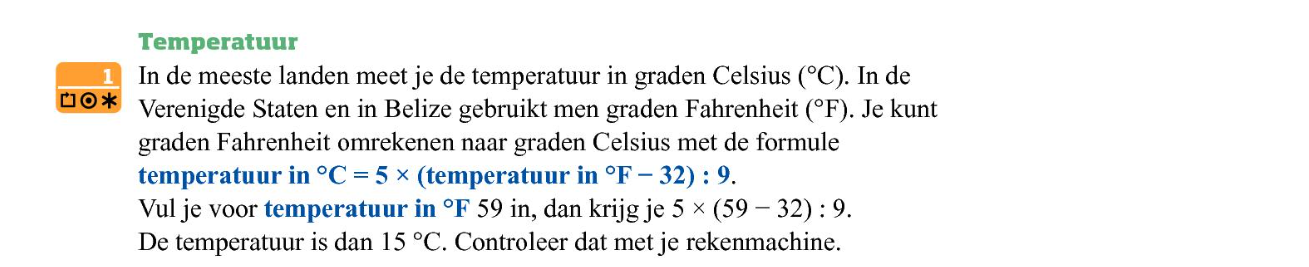 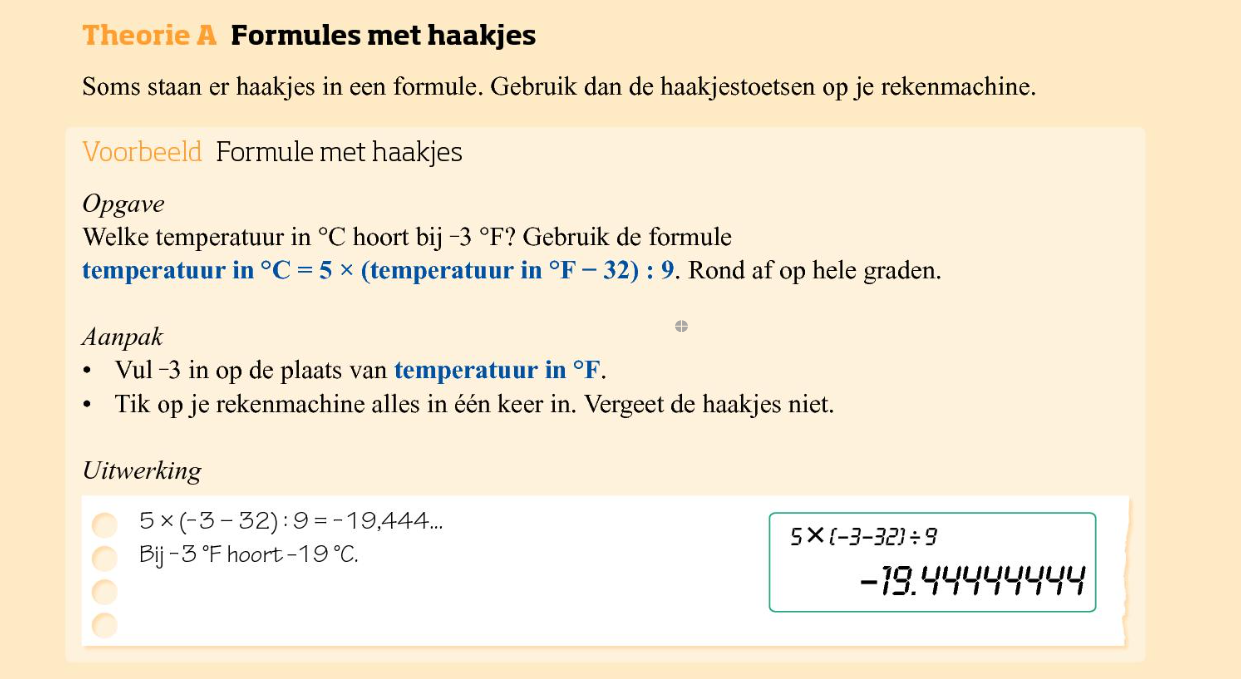 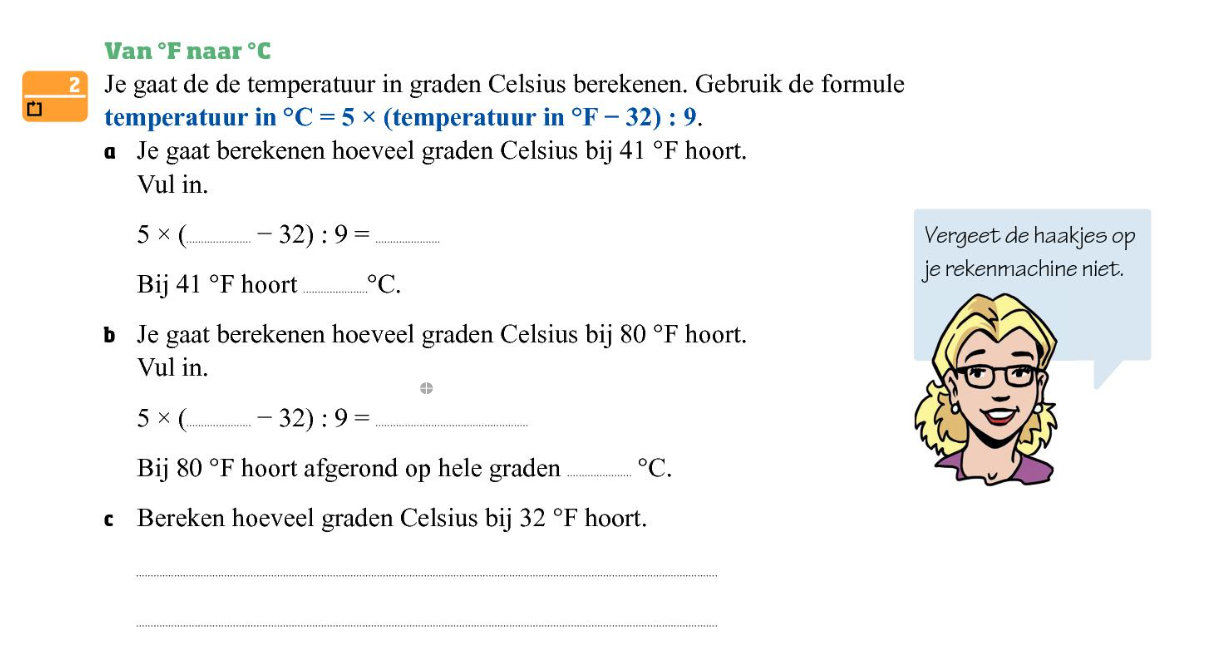 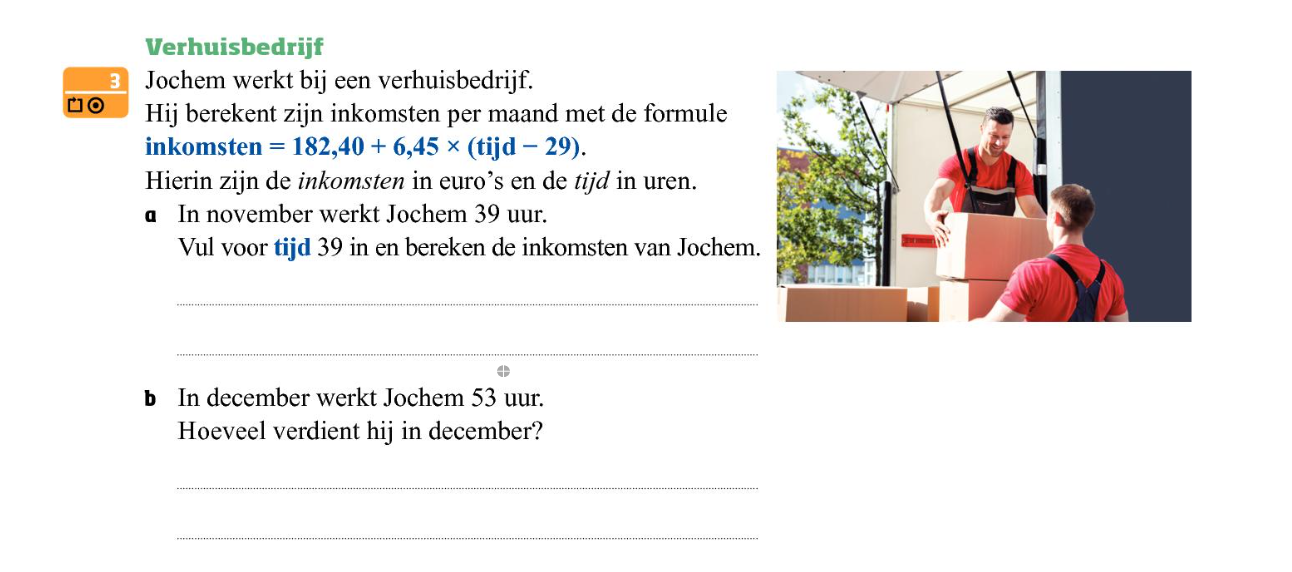 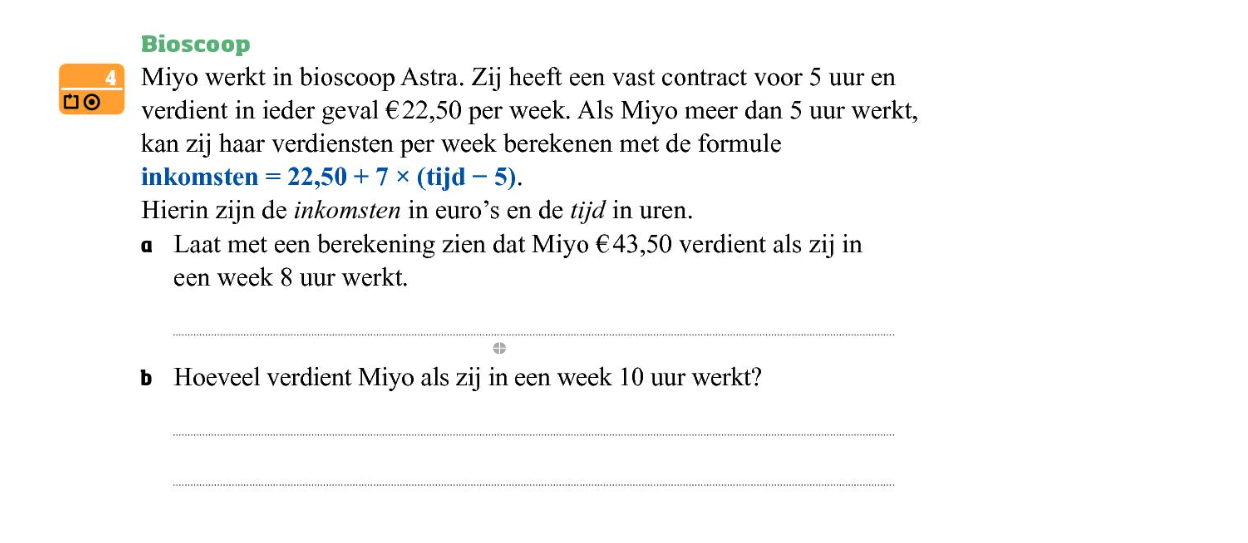 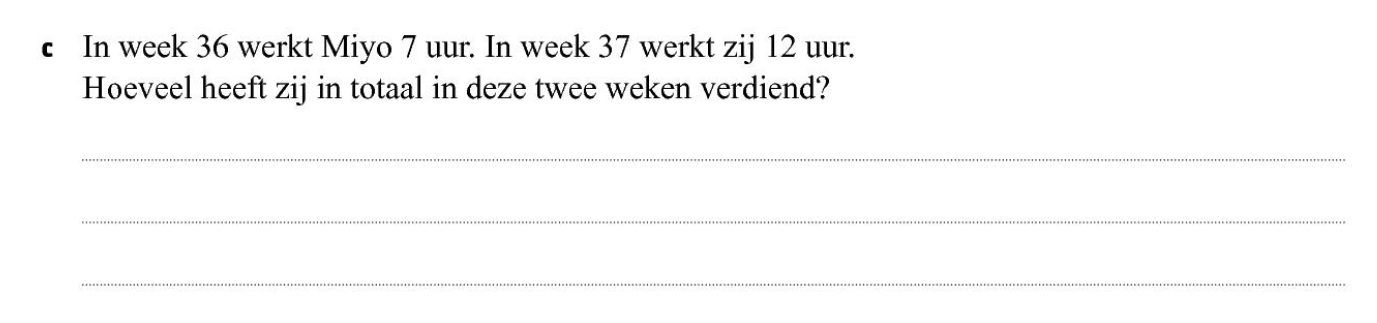 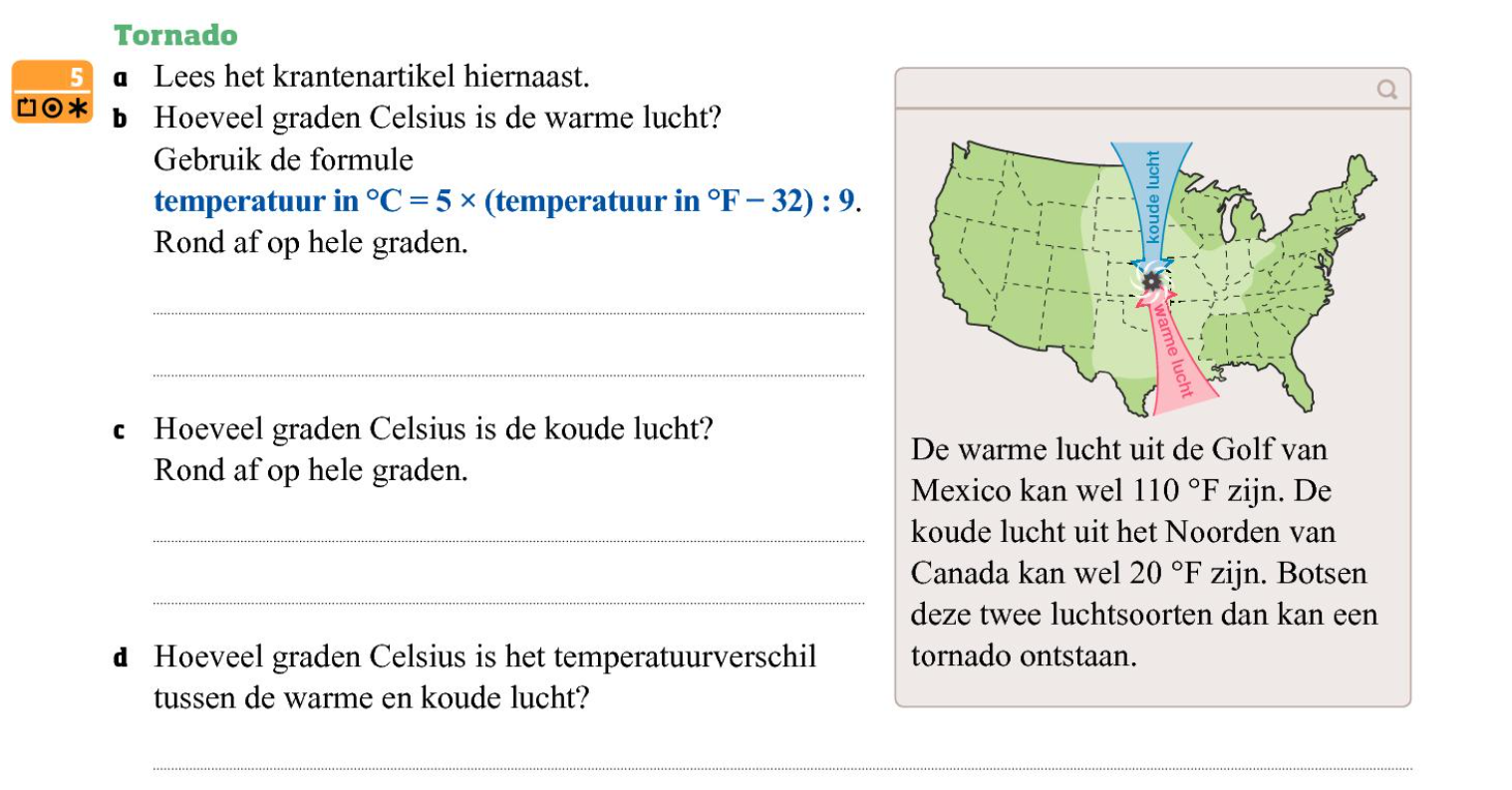 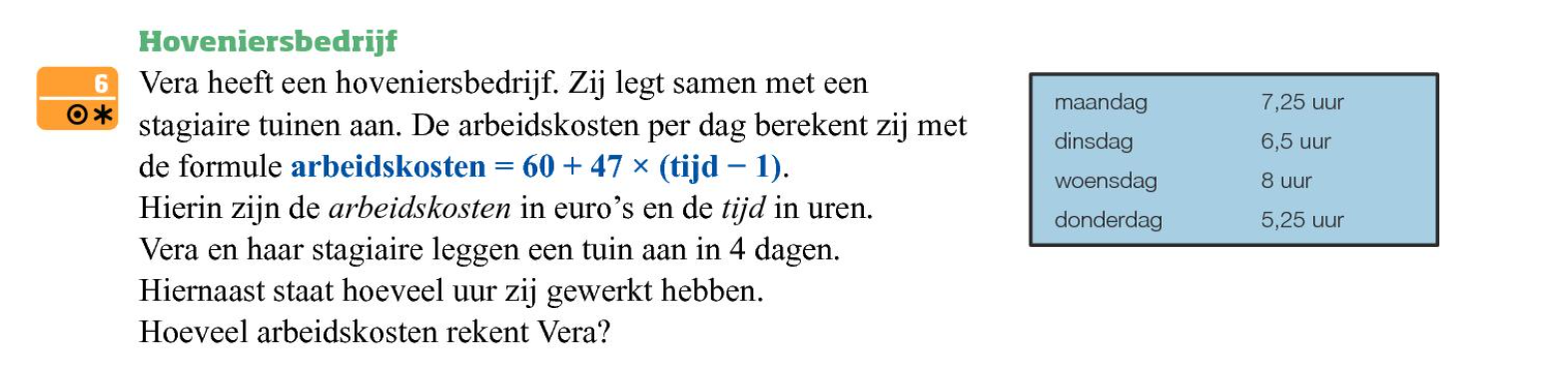 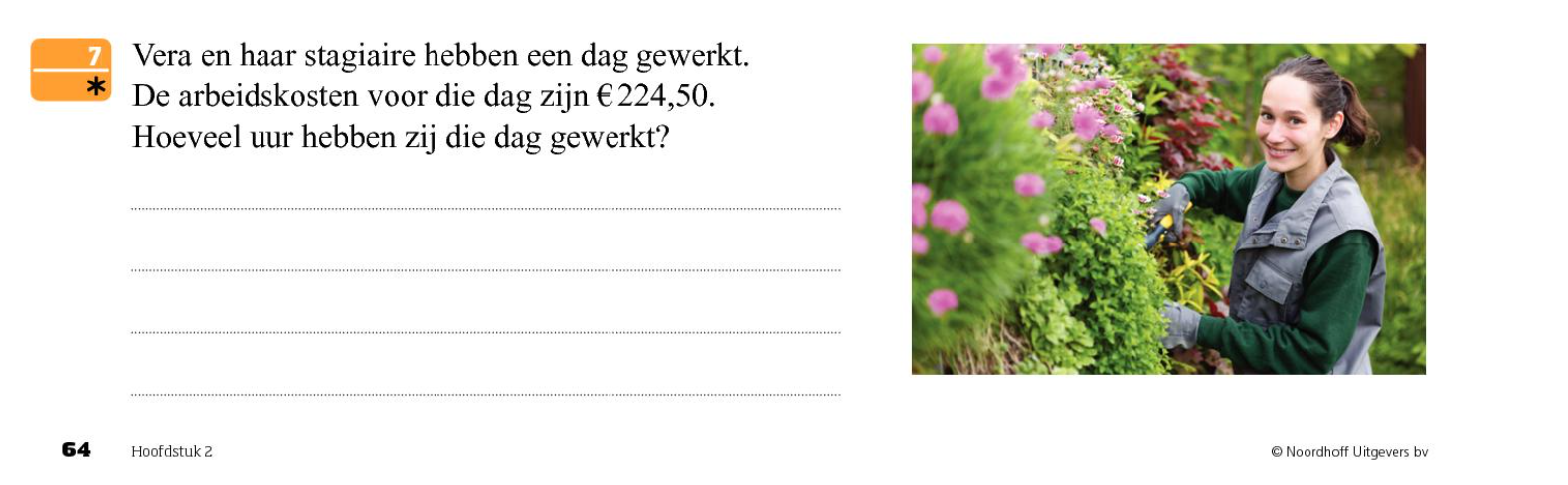 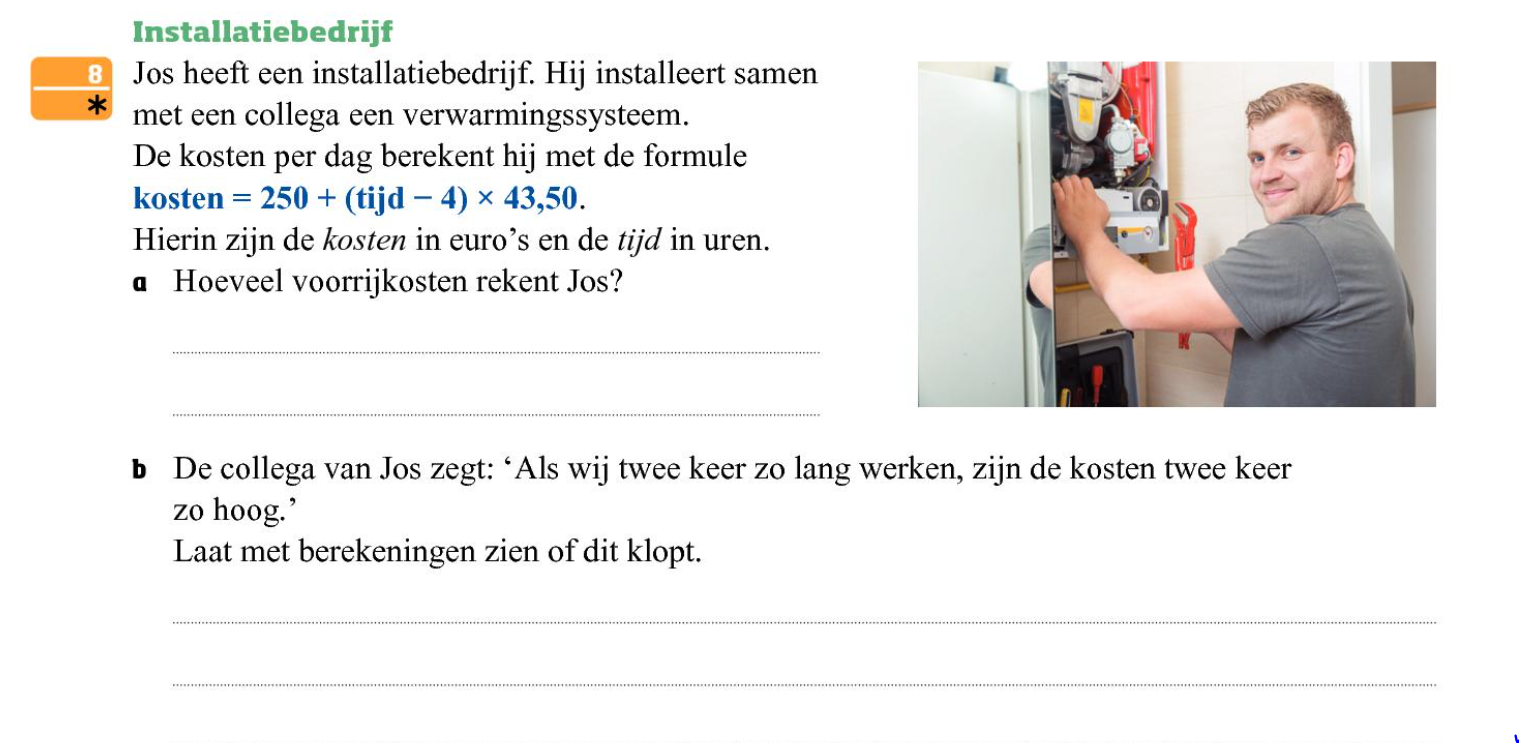 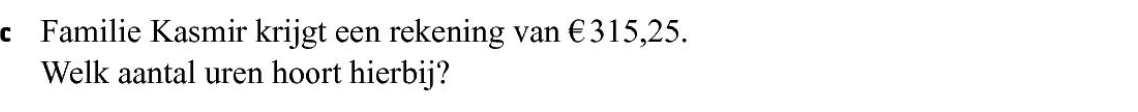 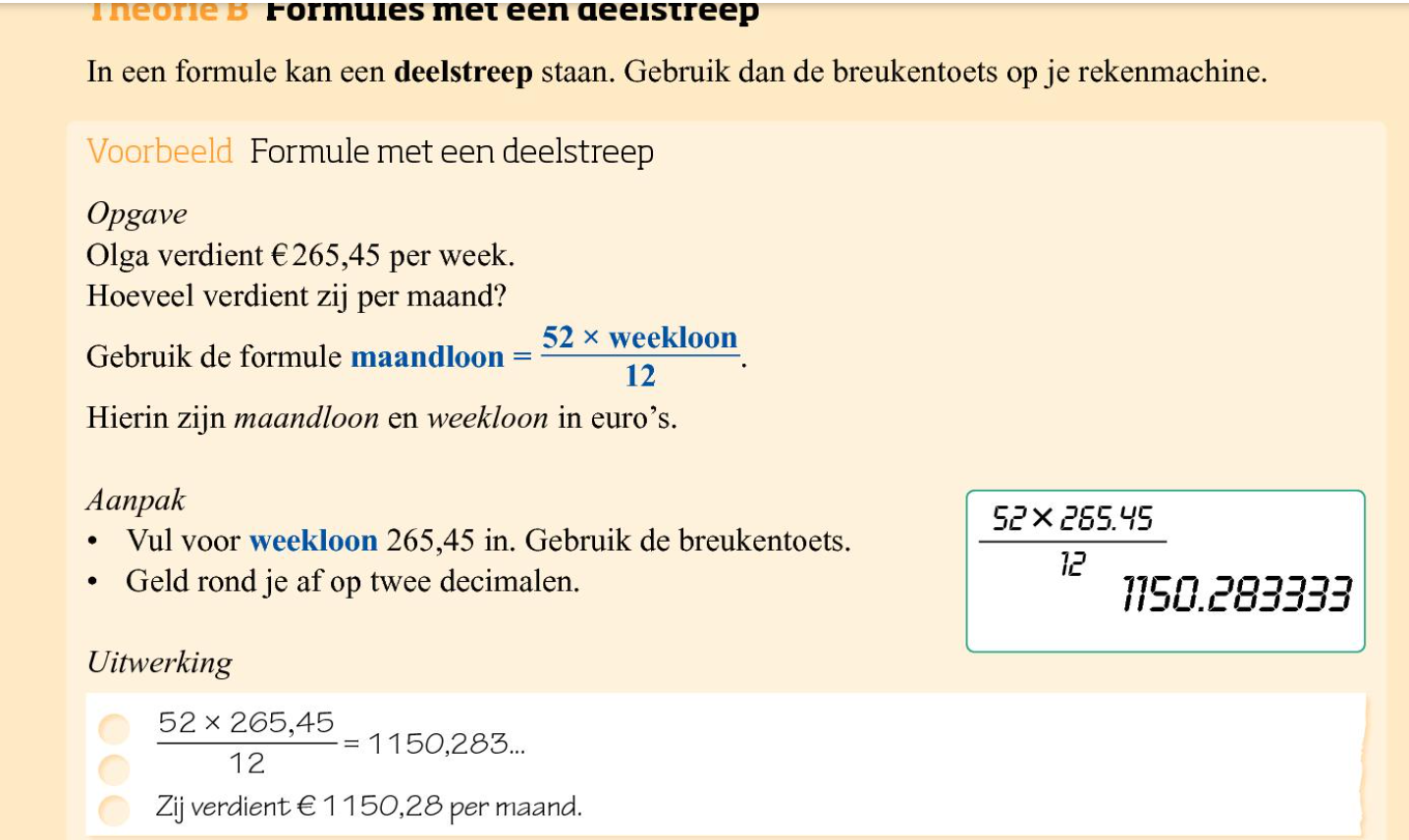 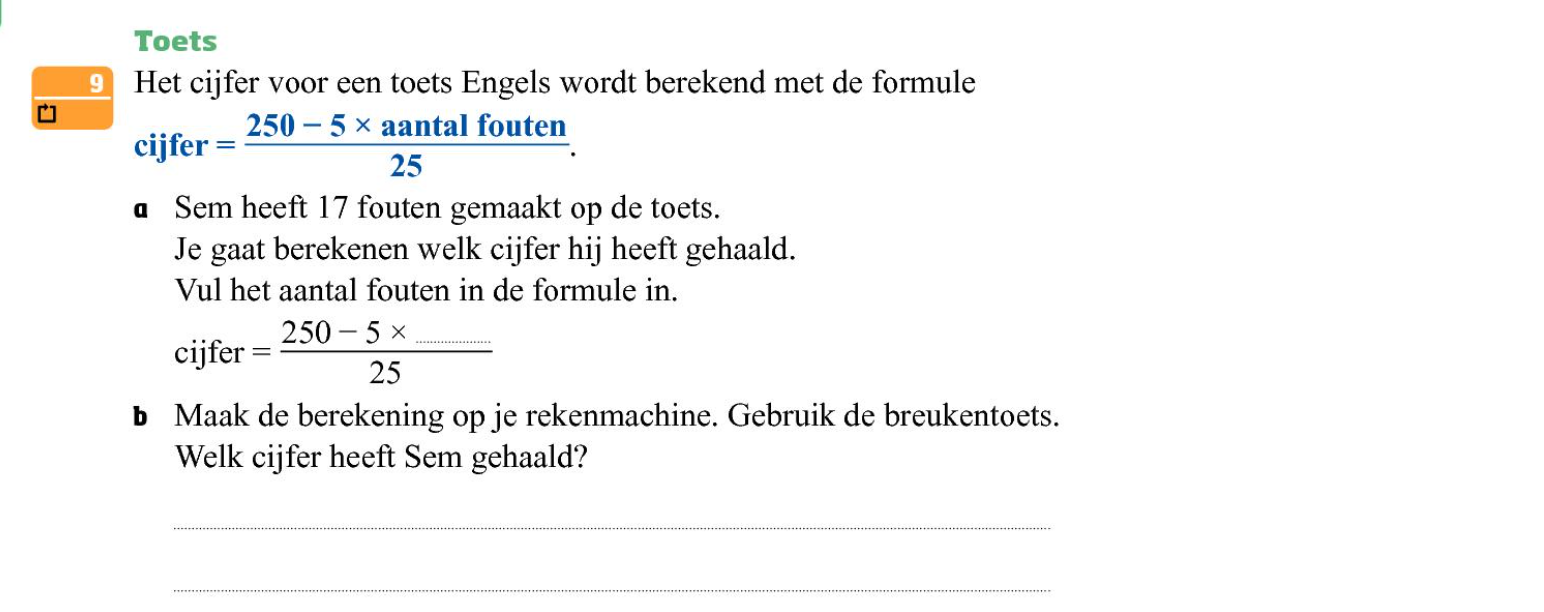 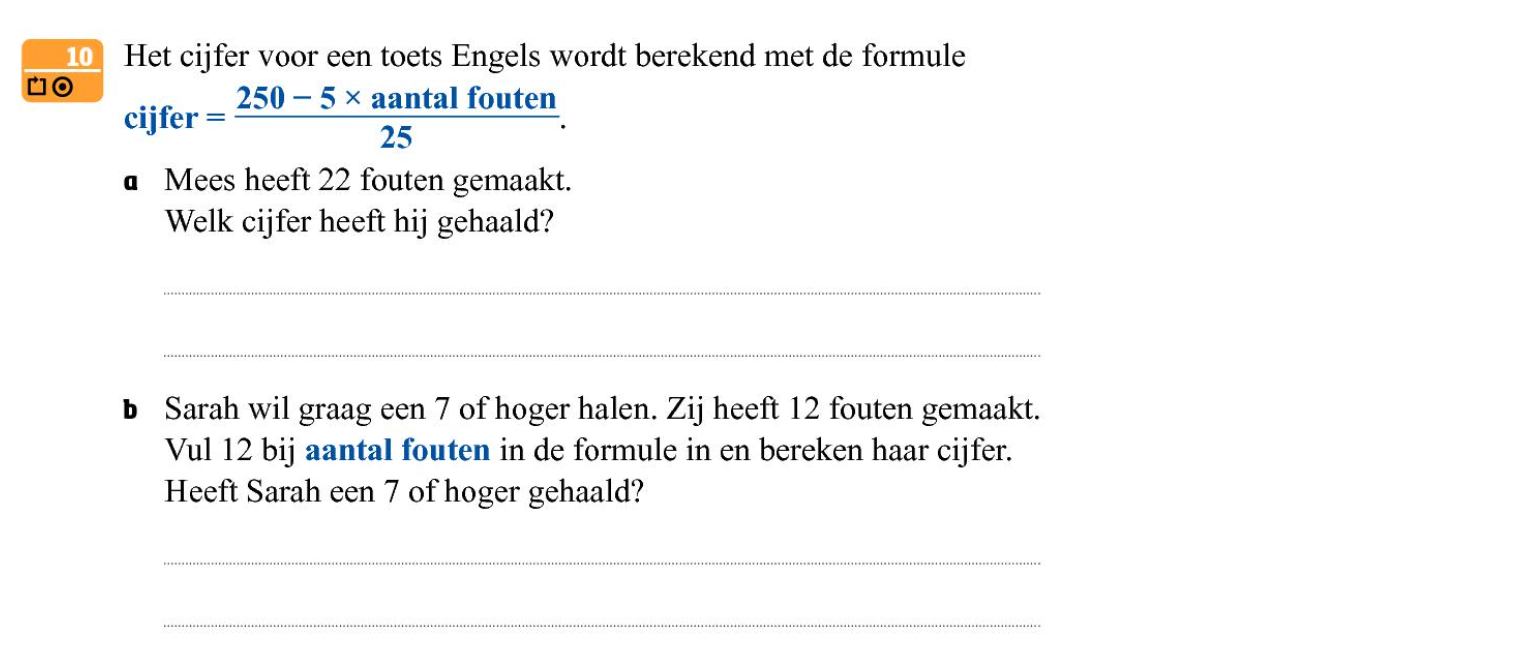 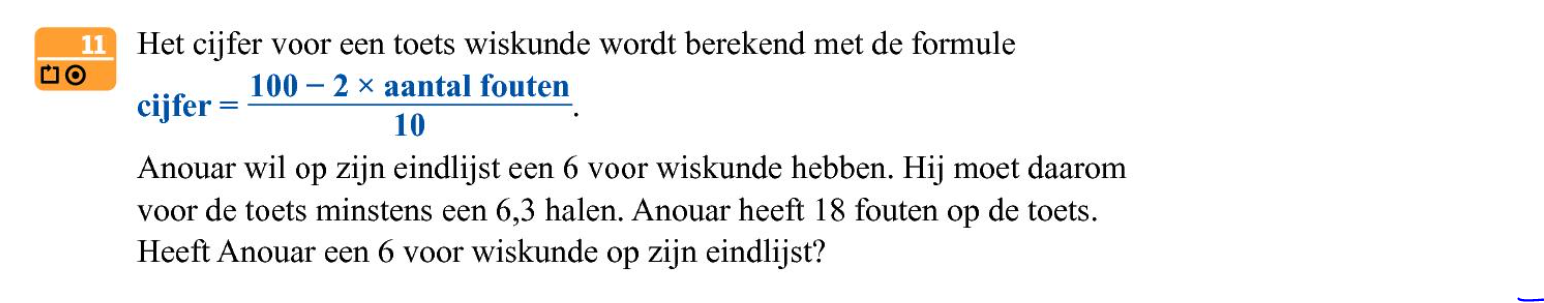 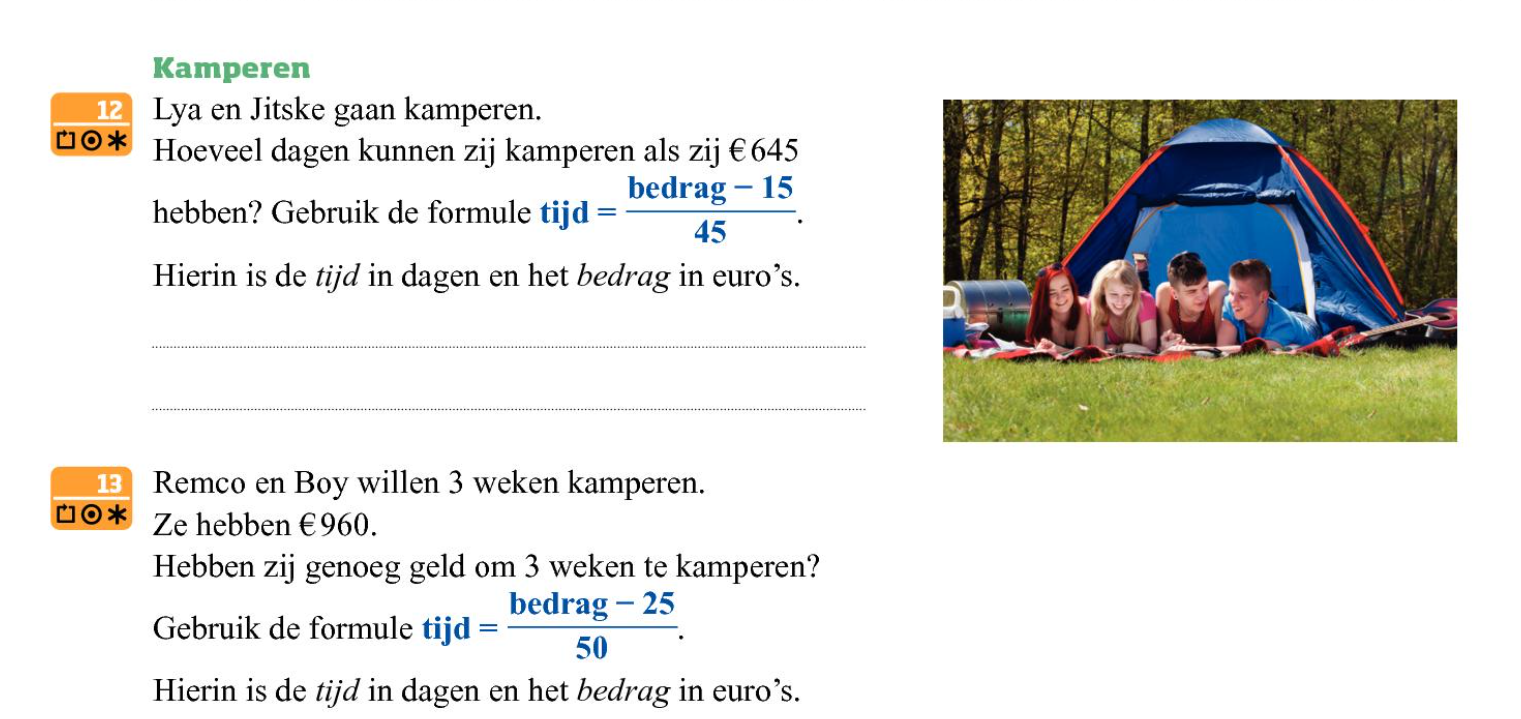 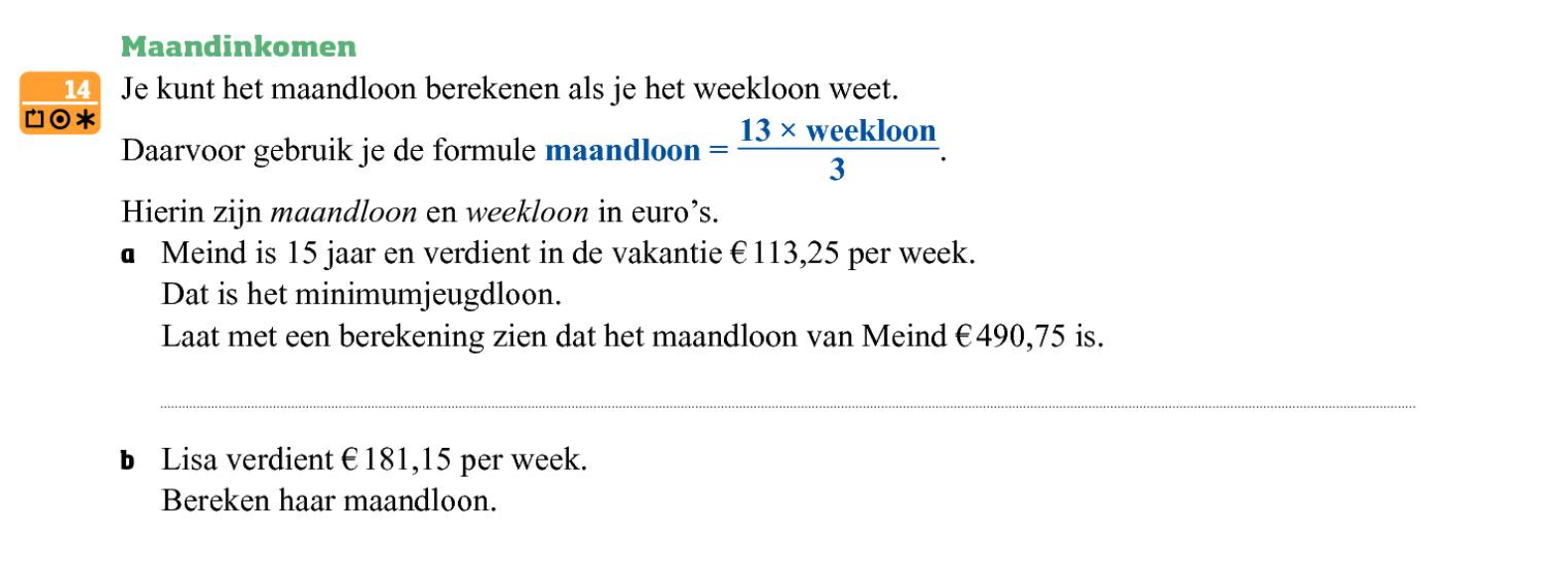 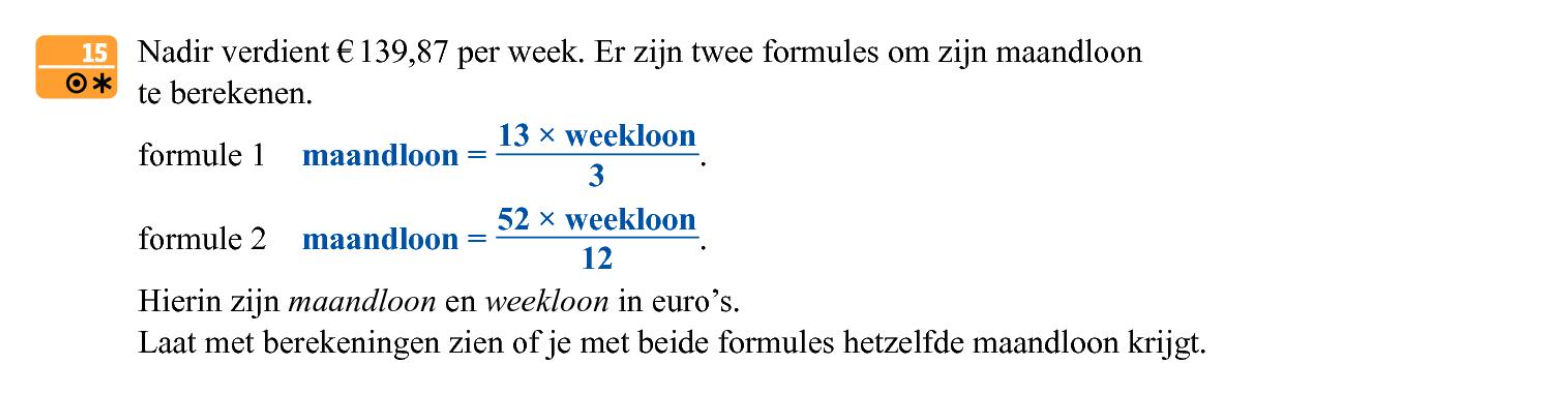 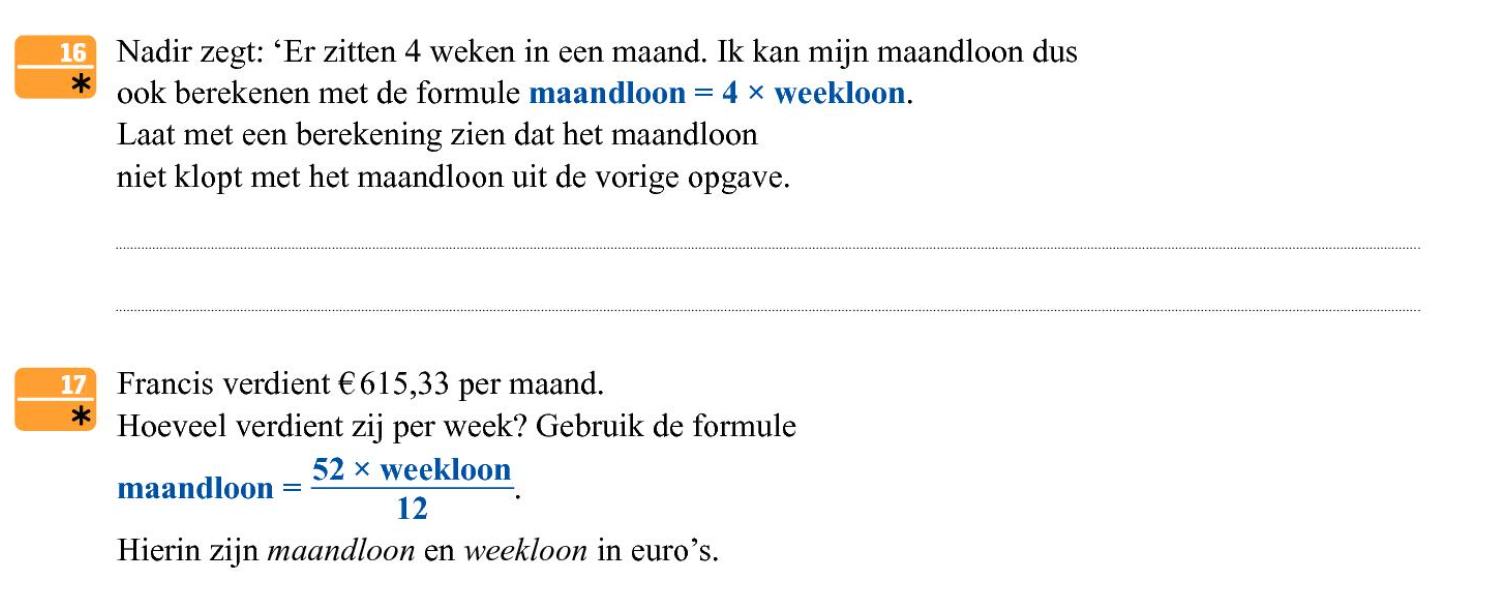 